ONOMA: 	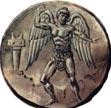 1. Γράφω ξανά τις οδηγίες χρήσης του μηχανήματος: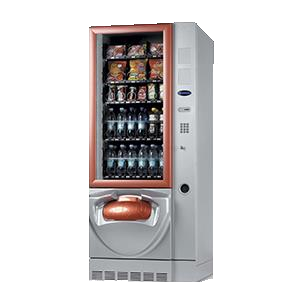 α) σαν να τις λέω σε κάποιον φίλο μου (σε β’ ενικό πρόσωπο Προστακτικής) Για να χρησιμοποιήσεις το αυτόματο μηχάνημα πώλησης:1.  Διάλεξε 	 2.3.4.β) σαν να τις λέω σε κάποιον άγνωστο (σε β’ πληθυντικό πρόσωπο Προστακτικής) Για να χρησιμοποιήσετε το αυτόματο μηχάνημα πώλησης:1.  Διαλέξτε 	 2.3.4.Πηγή: Γλώσσα Τα απίθανα μολυβιά, Α. Μιχίδη - Ν.Δ. Παπαδόπουλος, Εκδόσεις Μεταίχμιο| https://teachergeorgiasclass.weebly.com/